№НаименованиеРазмерОписаниеЦена за ед.СтоимостьКол-во1Стол детский трапециевидный регулируемыйШирина:110 см.Глубина:52 см.Высота: 55 - 75 см. Цвет: Синий, Бук, Бежевый 40032008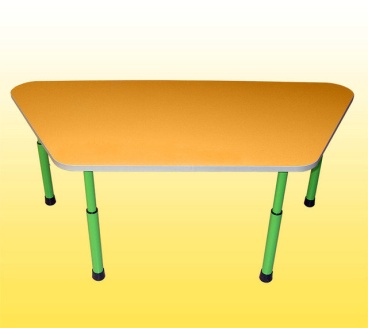 2Стеллаж двухстороннийКол-во полок: 6 шт.Межполочное расстояние: 32см.Глубина: 25 см.Ширина: 100 см.Толщина ДСП - 16мм, кромка ПВХ-0,4 мм Цвет: Бук, Бежевый,150030000203Стеллаж одностороннийКол-во полок: 6 шт.Межполочное расстояние: 32см.Глубина: 25 см.Ширина: 100 см.Толщина ДСП - 16мм, кромка ПВХ-0,4 мм Цвет: Бук, Бежевый,900450054Стеллаж одностороннийКол-во полок: 7 шт.Межполочное расстояние: 32см.Глубина: 25 см.Ширина: 100 см.Толщина ДСП - 16мм, кромка ПВХ-0,4 мм Цвет: Бук, Бежевый,100011000115стенка «Вертолет»  2600х340х13002 стеллажа в зеркальном отображении350070002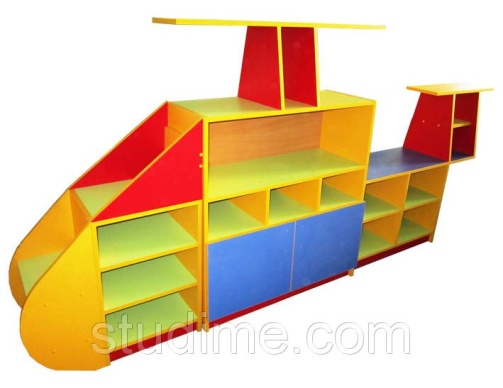 6Презентационная стойкаКол-во полок: 4 шт.Высота: 165 см
Ширина: 60 смМежполочное расстояние: 35 смГлубина: 5 смПрезентационная стойка представляет собой составную напольную конструкцию в виде стенда. Изготавливается из фанеры, пластика или оргстекла.50030006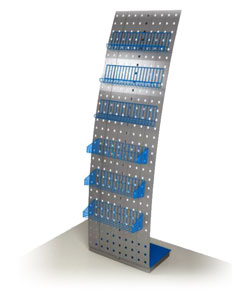 7Кресло (Престиж)Высота сиденья: 42-54 смГлубина: 66 смШирина: 66 смВысота: 95-107 смМаксимальная нагрузка на изделие: 120 кгМатериал: ткань класса «А»Механизм качания: Перманент-контакт100070008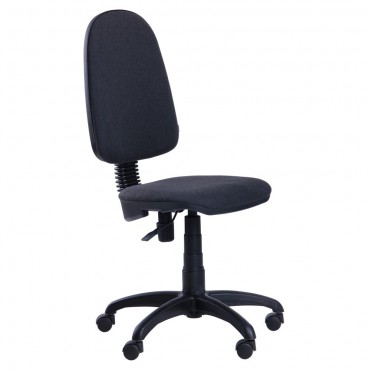 8Пуф детскийВысота сиденья: 40Глубина: 65смШирина: 67 смВысота: 80смМатериал: ткань  Варианты расцветок: - радуга900900010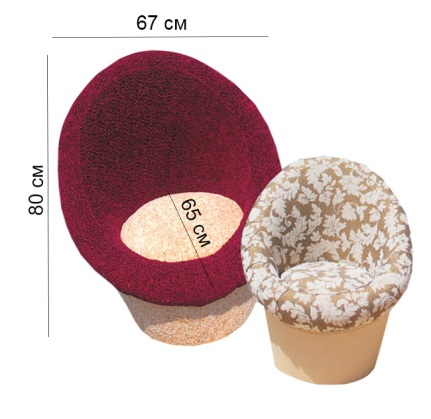 9Стол-кафедраГабаритные размеры: ширина - 1150мм, глубина - 682мм, высота - 910мм.Конструктивные составляющие секций: фасады, крышки верхняя и нижняя, боковины и полки изготовлены из ламинированного ДСП толщиной 16мм, класса эмиссии Е1, оклеенной по торцам противоударной кромкой ПВХ толщиной 1,0мм и 0.5 мм для полок. Текстура ЛДСП цвет "Бук светлый".    .250050002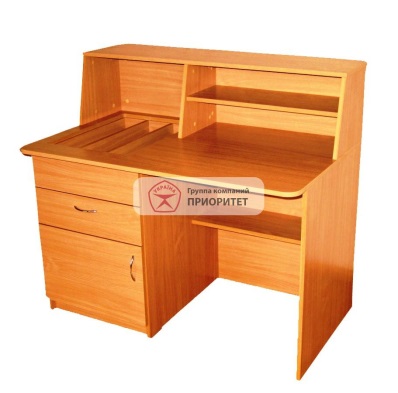 10Шкаф картотечный на 30 ящиковКонструктивные составляющие секций: фасады, крышки верхняя и нижняя, боковины и полки изготовлены из ламинированного ДСП толщиной 16мм, класса эмиссии Е1, оклеенной по торцам противоударной кромкой ПВХ толщиной 1,0мм и 0.5 мм для полок. Текстура ЛДСП цвет "Бук светлый". 600060001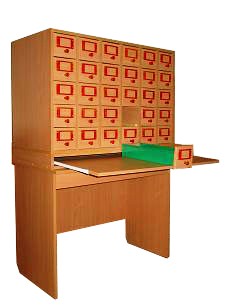 11КреслоТехнические характеристики:Высота изделия в верхнем положении, мм.1100Ширина изделия, мм.600Глубина изделия, мм.740Высота сиденья в верхнем положении, мм.630Ширина сиденья, мм.490Глубина сиденья, мм.470200060003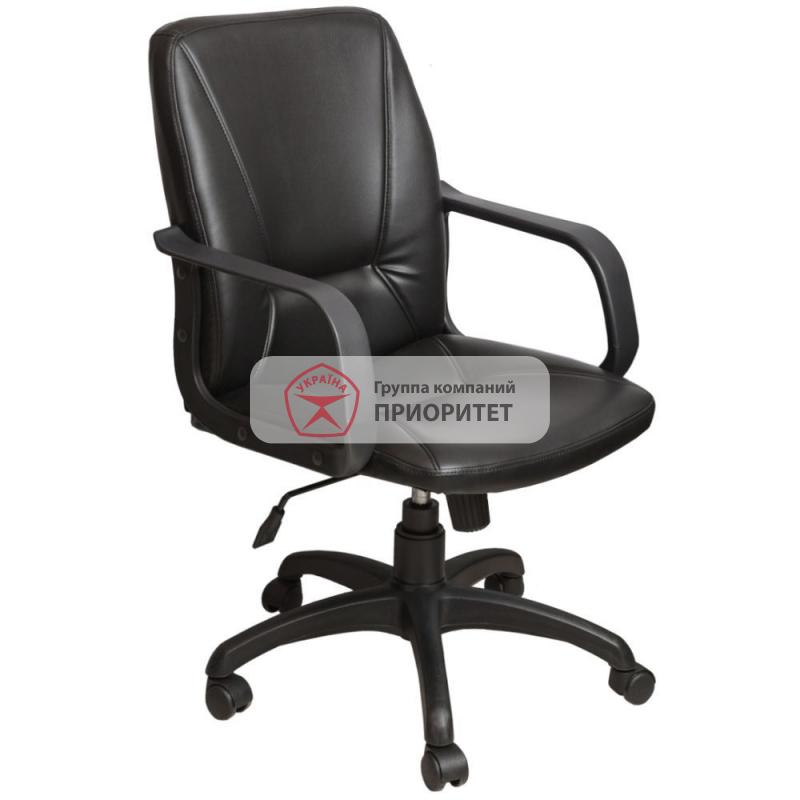 12Детский ковролин2х3мОснова ковра войлокВорс 100% полиамидВысота ворса 0,4 смЯвляется антистатическим ковролином120024002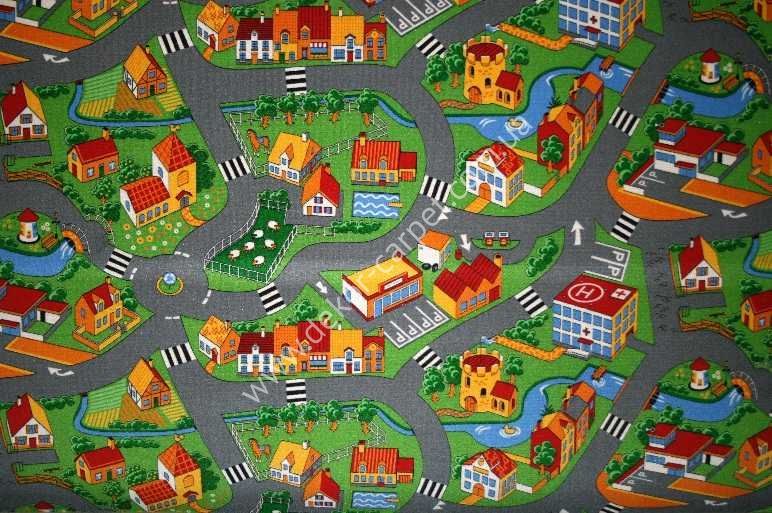 13Стол компьютерный для  моноблокаШирина: 600 ммГлубина: 600 ммВысота: 750 ммВыдвижная полочка: Ширина: 500 ммГлубина: 400 мм Цвет: Бук120072006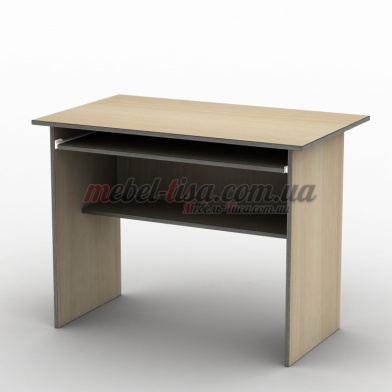 14Стол компьютерный "СУ-4"Длина 1500 ммГлубина 1100 ммВысота 766 ммЦвет: Бук200020001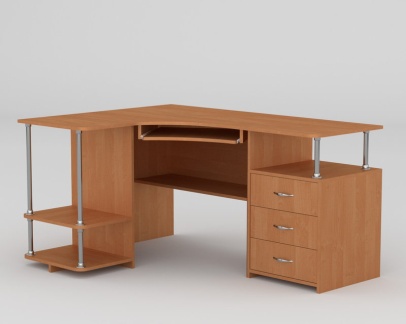 15КомодДлина 900 ммШирина 400 ммВысота 600 ммЦвет: Бук200060003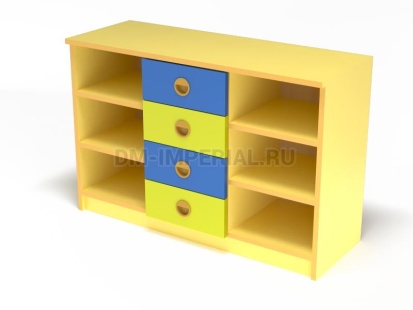 16Стол журнальныйШирина  900 ммВысота  550 ммГлубина  600 ммЦвет:  БукМатериал столешницы:  ДеревоМатериал корпуса:  МеталлФорма:  ОвальныйОсобенности:  Ножки на колесиках, с полкойДополнительные характеристики  Столешница: ПВХ, 2 ммОстальные элементы: меламин, 0.6 ммМатериал: ЛДСП (ламинированная древесно – стружечная плита)Толщина ДСП: 16 мм150030002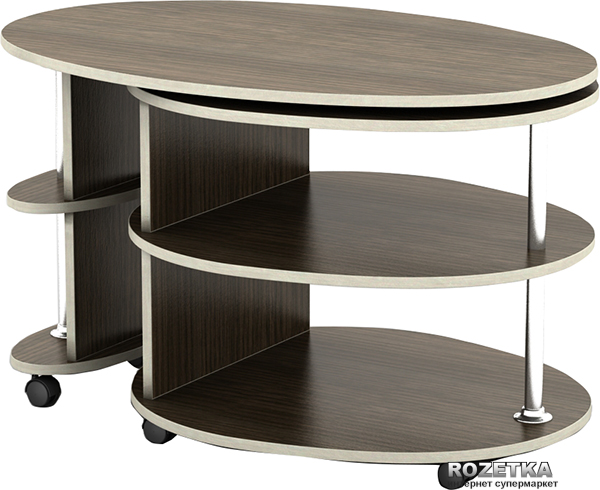 Общая стоимость : 112 300 грн.Общая стоимость : 112 300 грн.Общая стоимость : 112 300 грн.Общая стоимость : 112 300 грн.Общая стоимость : 112 300 грн.Общая стоимость : 112 300 грн.Общая стоимость : 112 300 грн.Общая стоимость : 112 300 грн.